
Lunch

Appetizer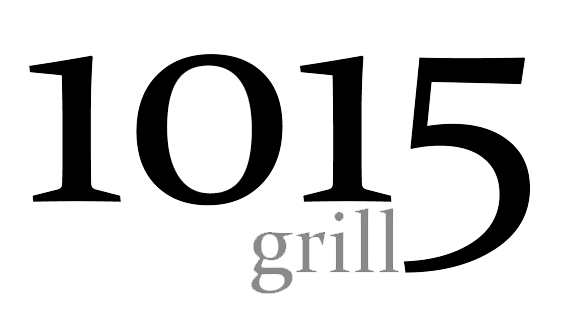 1015 Petals- A hefty mound of 1015 Texas Sweet Onion petals hand breaded and lightly fried.-6Soups and SaladsSignature 1015 Texas Sweet Onion Soup- thinly slice 1015 onions caramelized to perfection in a rich broth topped with fried petals and, accompanied with a grilled sourdough plank.      Bowl: 7Fresh  Salad Bar- A variety of your favorites with a 1015 twist. – 8   includes Tea or WaterEntréesSalmon Salad-       The freshest salmon flown in overnight and never frozen  served on a bed of mixed greens, roasted corn, house vinaigrette  dressing.– Market Price-Fish & Chips-    Hand battered Cod; lightly breaded and fried to a golden brown. Served with English style chips and a homemade Caper lime tarter sauce. -10Turkey Havarti – Served on a rich wheat bread with lettuce tomatoes and avocado aioli – 8.50Chicken Salad Sandwich-     Roasted chicken salad lettuce and tomatoes on a fresh crossant roll-8.50
Pasta Sarriette-     Thick Penne pasta tossed in a sun dried tomato and fresh herb cream sauce. This dish is then topped with thick cut savory sausage and a plank of sourdough.  - 10
Ham and Cheddar Melt- Served on a fresh Tollera  roll chipotle aioli.- 8.501015 Hamburger- On a toasted Tollera Roll with all of your favorites.- 8.50


Lunch

Appetizer1015 Petals- A hefty mound of 1015 Texas Sweet Onion petals hand breaded and lightly fried.-6Soups and SaladsSignature 1015 Texas Sweet Onion Soup- thinly slice 1015 onions caramelized to perfection in a rich broth topped with fried petals and, accompanied with a grilled sourdough plank.   Bowl  7Fresh  Salad Bar- A variety of your favorites with a 1015 twist. – 8 includes Tea or WaterEntréesSalmon Salad-       The freshest salmon flown in overnight and never frozen  served on a bed of mixed greens with your choice of dressing.– Market Price- Fish & Chips-    Hand battered Cod; lightly breaded and fried to a golden brown. Served with English style chips and a homemade Caper lime tarter sauce. -10Turkey Havarti – Served on a rich wheat bread with avocado aioli – 8.50Chicken Salad Sandwich-     Roasted chicken salad on a fresh crossant roll- 8.50Pasta Sarriette-     Thick Penne pasta tossed in a sun dried tomato and fresh herb cream sauce. This dish is then topped with thick cut savory sausage and a plank of sourdough loaf.  – 10Ham and Cheddar melt- Served on a fresh Toilera  roll.- 8.501015  Hamburger- On a toasted Toillera Roll with all of your favorites. 8.50